Инструкция по получению справки 2-НДФЛ в электронном виде через Личный кабинет гражданина на сайте Фонда пенсионного и социального страхования  Российской Федерации (СФР).Необходимо зайти на сайт СФР  https://sfr.gov.ru/ 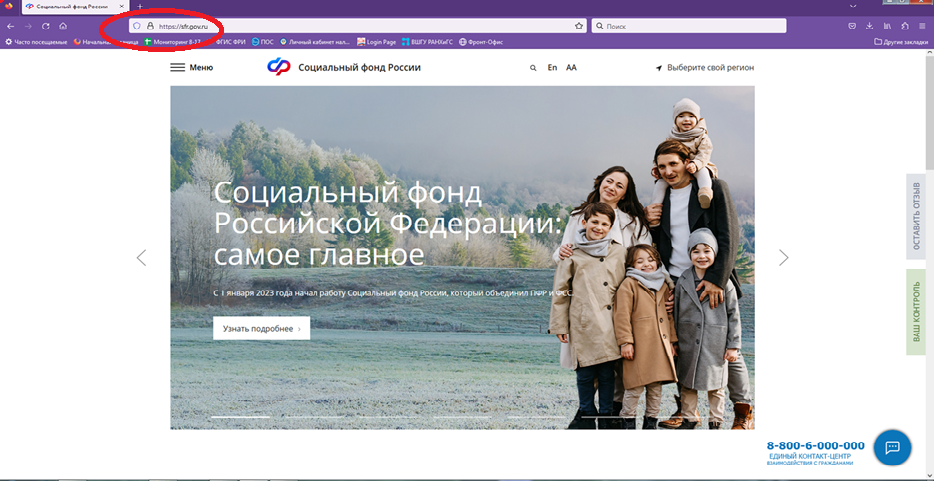 В Личном кабинете гражданина https://sfr.gov.ru/grazhdanam/lk_sfr/ на сайте СФР, выбрать «Социальное страхование».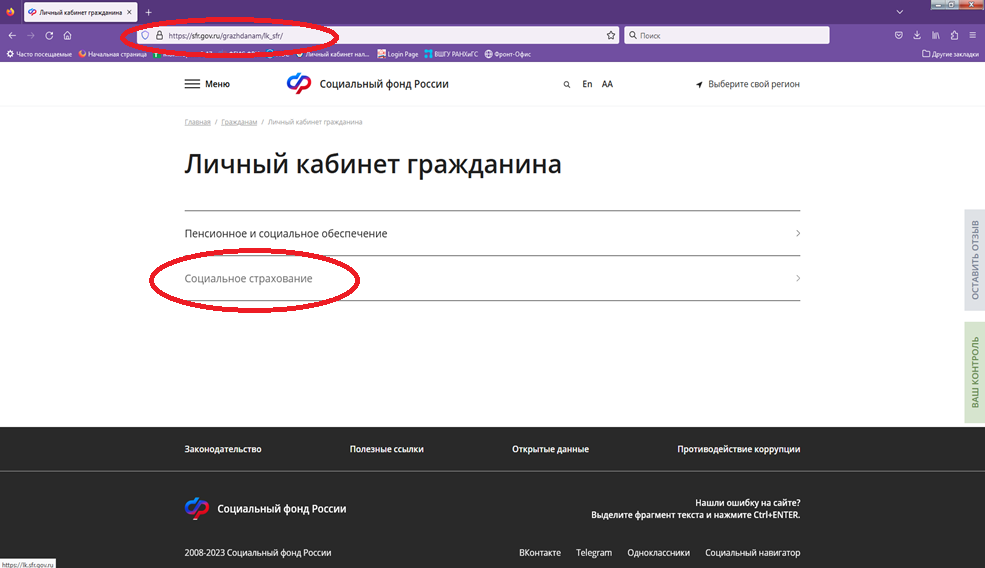 Войти «Кабинет получателя услуг»  и ввести логин и пароль от личного кабинета Госуслуг. 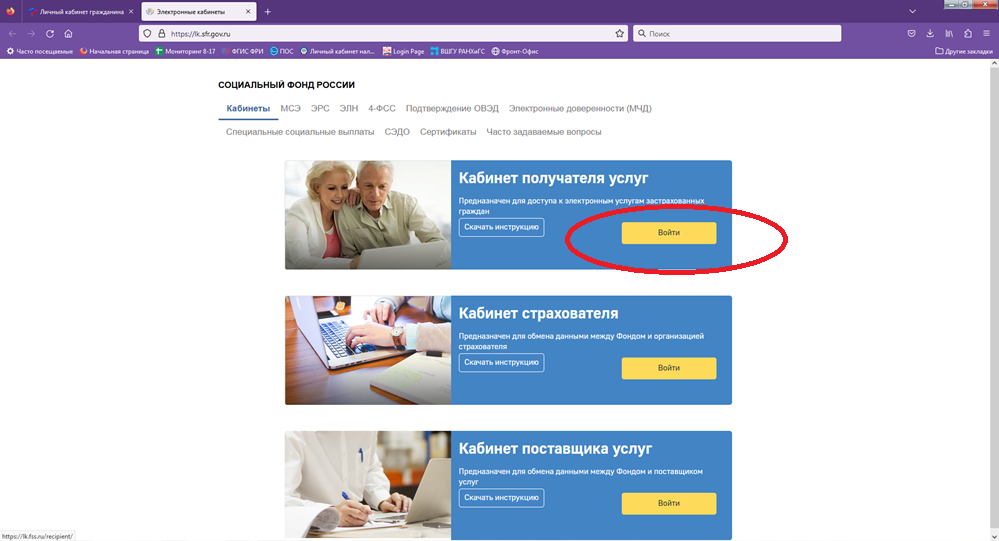 Выбрать раздел «Заказ электронных справок».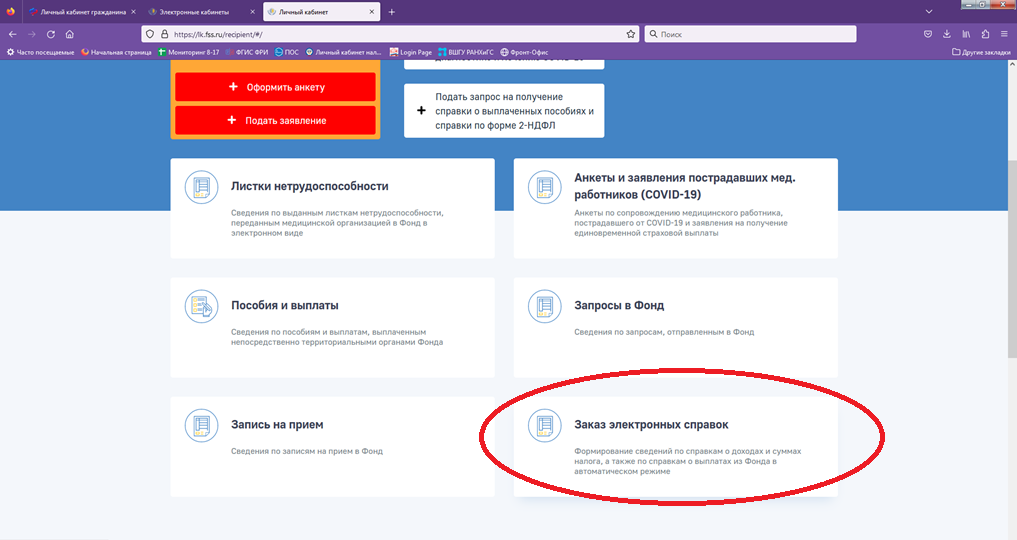 Сформировать  «+Новый запрос» и далее заполните поля запроса.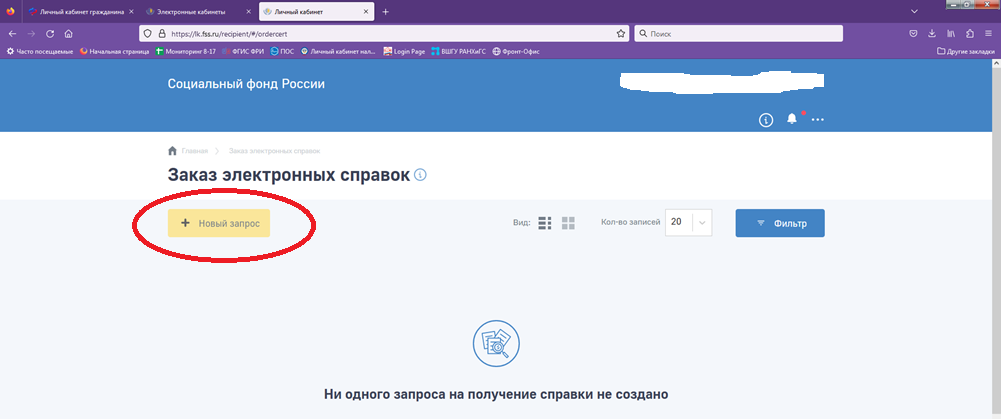 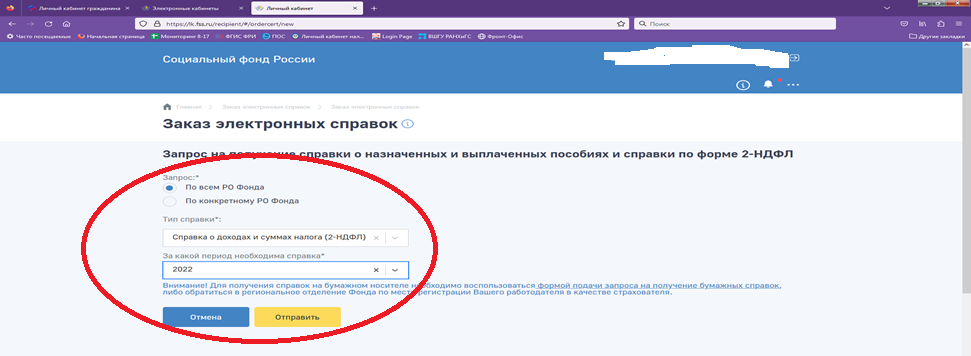 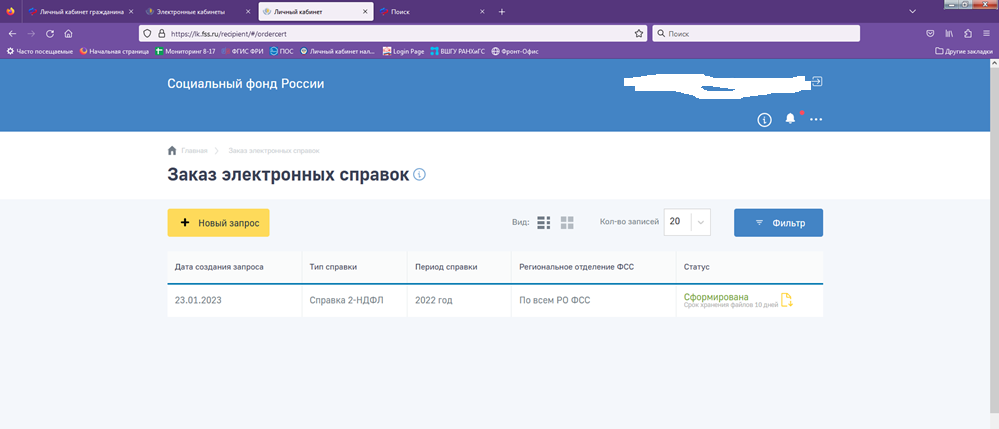 